УКАЗПРЕЗИДЕНТА РОССИЙСКОЙ ФЕДЕРАЦИИО ФЕДЕРАЛЬНОМ ОРГАНЕ ИСПОЛНИТЕЛЬНОЙ ВЛАСТИ,УПОЛНОМОЧЕННОМ ВЕСТИ ГОСУДАРСТВЕННЫЙ РЕЕСТРКАЗАЧЬИХ ОБЩЕСТВ В РОССИЙСКОЙ ФЕДЕРАЦИИУстановить, что федеральным органом исполнительной власти, уполномоченным вести государственный реестр казачьих обществ в Российской Федерации, является Министерство юстиции Российской Федерации.(в ред. Указов Президента РФ от 21.03.2005 N 316, от 30.04.2009 N 485)ПрезидентРоссийской ФедерацииВ.ПУТИНМосква, Кремль21 сентября 2003 годаN 109621 сентября 2003 годаN 1096Список изменяющих документов(в ред. Указов Президента РФ от 21.03.2005 N 316,от 30.04.2009 N 485)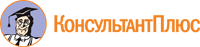 